«Нижнетагильский государственный социально-педагогический институт» (филиал) федерального государственного автономного образовательного учреждениявысшего образования«Российский государственный профессионально-педагогический университет»Факультет спорта и безопасности жизнедеятельностиКафедра безопасности жизнедеятельности и физической культуры 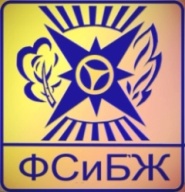 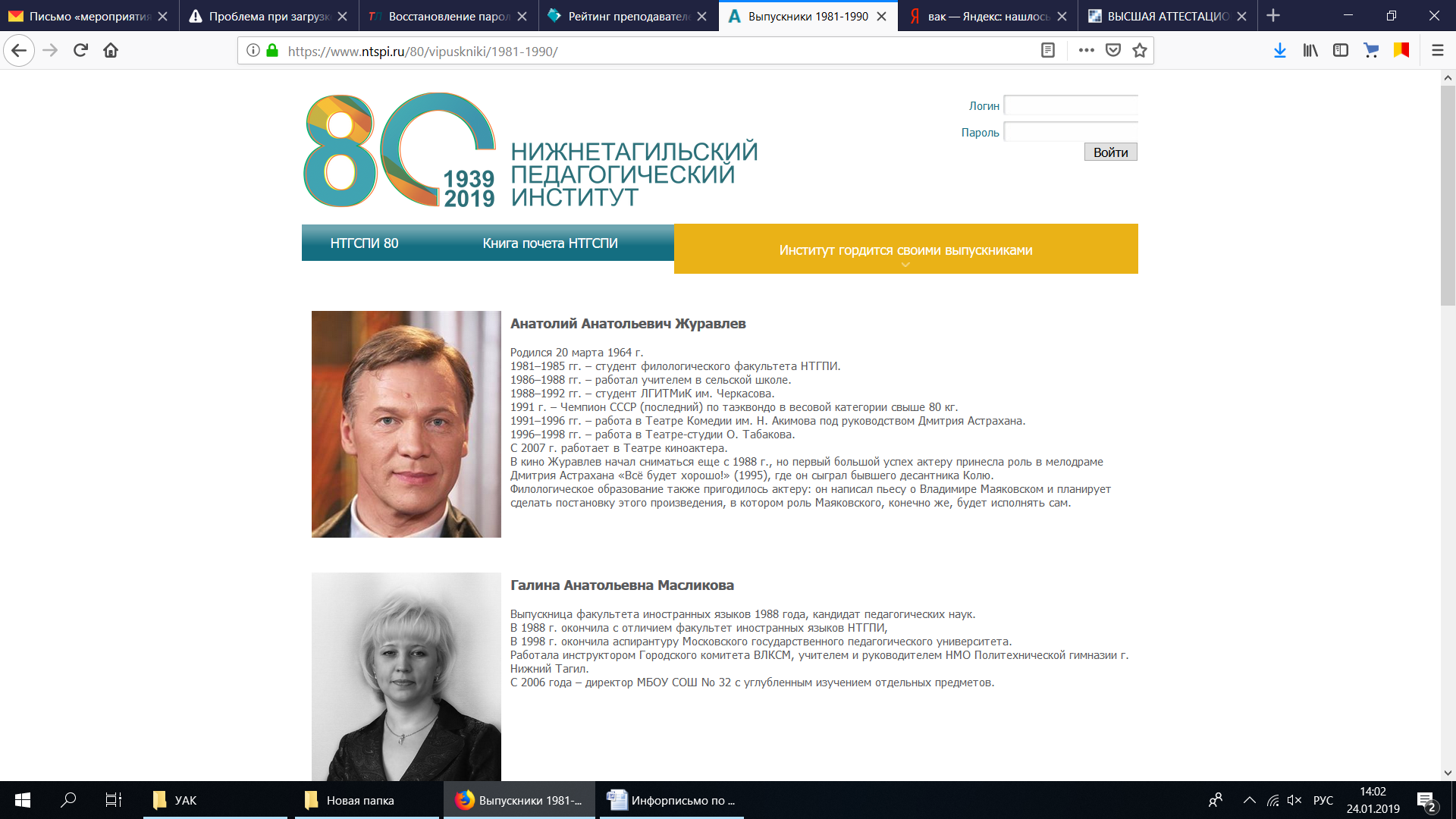 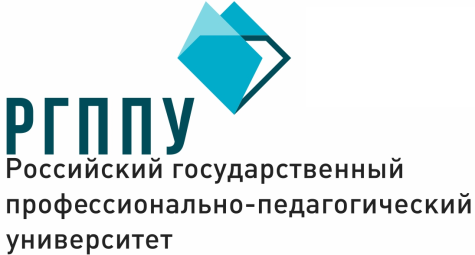 ИНФОРМАЦИОННОЕ ПИСЬМО Х Всероссийской научно-практической конференции  «Безопасность жизнедеятельности, физическая культура, спорт: актуальные аспекты теории и практики преподавания (в контексте ФГОС)»г. Нижний Тагил, 20 марта 2019 г.Уважаемые коллеги!Приглашаем принять участие в Х Всероссийской научно-практической конференции, которая будет проходить 20 марта 2019 г. в Нижнетагильском государственном социально-педагогическом институте (ф) РГППУ на кафедре безопасности жизнедеятельности и физической культуры.Цель конференции: обсуждение, систематизация и распространение научных и образовательных идей и исследований, методик и технологий по актуальным проблемам в области безопасности жизнедеятельности, физической культуры и спорта.К участию в конференции приглашаются: преподаватели высшей школы, учителя основ безопасности жизнедеятельности, физической культуры, инструкторы ФИЗО ДОУ, тренеры-преподаватели, аспиранты, магистранты, студенты!Работа конференции планируется по следующим направлениям:1. Физическое воспитание и здоровьесбережение в дошкольном, начальном общем и основном общем образовании в условиях реализации ФГОС.2. Теоретические и методические проблемы физического воспитания и здоровьясбережения учащейся молодежи средствами физической культуры, спорта и туризма.3. Научно-методические аспекты оздоровительной и адаптивной физической культуры4. Формирование культуры безопасного поведения и здорового образа жизни.5. Преподавание ОБЖ  в контексте ФГОС6. Совершенствование процесса подготовки спортсменов различного квалификационного уровня.Условия и сроки подачи материалов конференции:Для участия в конференции и публикации работ необходимо до 28 февраля 2019 г представить в оргкомитет конференции по электронной почте fsbz-nt@yandex.ru c пометкой «КОНФЕРЕНЦИЯ» или по адресу 622031, г. Нижний Тагил, ул. Красногвардейская, д. 57, кафедра безопасности жизнедеятельности и физической культуры,  каб. 407В, тел. +7 (3435) 256244; +7(965)5049098,:1. Заявку на участие в конференции (приложение 2);2. Материалы конференции от 2 до 5 страниц  (образец - приложение 1).3. Подтверждение об оплате (образец квитанции - приложение 3)Требования к оформлению материалов.К публикации принимаются материалы, ранее не опубликованные. Объем – 2-5 страниц. Страницы не нумеруются. Иллюстративные материалы и таблицы должны иметь порядковый номер и название. Отредактированный и вычитанный текст печатается в текстовом редакторе MS Word DOC шрифтом Times New Roman, 14 размер строчные буквы для текста, 12 размер для таблиц, междустрочный интервал – одинарный, поля слева – 2,5 см, справа – 2,5 см, сверху – 3 см, снизу – 2 см; абзацный отступ 0,75 см, выравнивание по ширине без переносов (в заголовке), автоперенос по тексту.Первый абзац статьи: по центру, полужирный – полное название статьи (на русском языке).Второй абзац статьи: справа – Ф.И.О. автора (соавторов), должность, для студентов и аспирантов необходимо указать Ф.И.О. научного руководителя (на русском и английском языке).Третий абзац статьи: справа – наименование организации, город (населенный пункт) (на русском и английском языке).Четвертый абзац статьи: справа курсивом – e-mail автора (или организации).Пятый абзац статьи: аннотация до 7 строк (на русском языке).Шестой абзац: ключевые слова до 10 (на русском языке).Седьмой абзац статьи: по центру, полужирный – полное название статьи (на английском языке).Восьмой абзац: аннотация до 7 строк (на английском языке).Девятый абзац: ключевые слова до 10 (на английском языке).Сноски на литературу печатаются в квадратных скобках после цитаты [7, с. ]. Список литературы располагается в алфавитном порядке, приводится в конце текста и отделяется от текста заголовком, расположенном по центру страницы.Материалы публикуются в авторской редакции.Оргкомитет оставляет за собой право отклонить от публикации материалы, представленные с нарушением установленных требований, наличия плагиата и не соответствующие тематике конференции, проблематике обсуждаемых направлений. Публикация материалов платная. Стоимость одной страницы 220 рублей. Сертификат участника 50 рублей, печатный сборник 150 рублей. Публикация материалов аспирантов, магистрантов, студентов бесплатная.По результатам конференции выпускается сборник материалов с публикацией в РИНЦ.Программа конференции и дополнительная информация будут отправлены дополнительным письмом.Ключевые даты:28 февраля 2019 года - окончание приема материалов10 марта 2019 года - рассылка программы конференции20 марта 2019 года - работа конференцииПРИЛОЖЕНИЕ 1Образец оформления статьиУДК СТАТЬЯ, СТАТЬЯ, СТАТЬЯ, СТАТЬЯ.Иванов И.И., к.п.н., доцентФГАОУ ВО «Российский государственный профессионально-педагогический университет» г. Екатеринбург, Россияе-mail:……………………….. Аннотация: не более 7 строкКлючевые слова не более 10 слов ARTICLE, ARTICLE, ARTICLE, ARTICLE. ARTICLE.Annotation: no more than 7 line.Keywords: no more than 10.ТЕКСТ ТЕКСТ ТЕКСТ ТЕКСТ ТЕКСТ ЛИТЕРАТУРА1. Бахвалов, Н. С. Численные методы [Текст]: учеб. пособие для физ.-мат. специальностей вузов / Н. С. Бахвалов, Н. П. Жидков, Г. М. Кобельков; под общ. ред. Н. И. Тихонова. — 2-е изд. — М. : Физматлит : Лаб. базовых знаний ; СПб. : Нев. диалект, 2002. — 630 с. …10. Кирсанов К.А. Биологический, социальный и интеллектуальный потенциалы личности в различных парадигмах образования//Интернет-журнал «Науковедение», 2011 №1 (6) [Электронный ресурс] - М.: Науковедение, 2013-.- Режим доступа: http://naukovedenie.ru/sbornik6/4.pdf.ПРИЛОЖЕНИЕ 2Заявкана участие в международной научно-практической конференции «Безопасность жизнедеятельности, физическая культура, спорт: актуальные аспекты теории и практики преподавания (в контексте ФГОС)»ПРИЛОЖЕНИЕ 3Квитанция на оплатуРЕКВИЗИТЫ: Ф.И.О. (полностью)Ученая степень, уч. звание, должностьОрганизацияСтруктурное подразделениеПочтовый адрес с индексомE-mailКонтактный телефонФорма участия (очное, заочное) Название статьиСекция Потребность в технических средствах для презентации доклада: да/нет ИзвещениеКассирОбщество с ограниченной ответственностью Уральская академия непрерывного образованияОбщество с ограниченной ответственностью Уральская академия непрерывного образованияОбщество с ограниченной ответственностью Уральская академия непрерывного образованияОбщество с ограниченной ответственностью Уральская академия непрерывного образованияОбщество с ограниченной ответственностью Уральская академия непрерывного образованияОбщество с ограниченной ответственностью Уральская академия непрерывного образованияОбщество с ограниченной ответственностью Уральская академия непрерывного образованияОбщество с ограниченной ответственностью Уральская академия непрерывного образованияОбщество с ограниченной ответственностью Уральская академия непрерывного образованияОбщество с ограниченной ответственностью Уральская академия непрерывного образованияОбщество с ограниченной ответственностью Уральская академия непрерывного образованияИзвещениеКассир                                                                 (наименование получателя платежа)                                                                  (наименование получателя платежа)                                                                  (наименование получателя платежа)                                                                  (наименование получателя платежа)                                                                  (наименование получателя платежа)                                                                  (наименование получателя платежа)                                                                  (наименование получателя платежа)                                                                  (наименование получателя платежа)                                                                  (наименование получателя платежа)                                                                  (наименование получателя платежа)                                                                  (наименование получателя платежа) ИзвещениеКассир6623121558662312155840702810062480000980407028100624800009804070281006248000098040702810062480000980407028100624800009804070281006248000098040702810062480000980ИзвещениеКассир            (ИНН получателя платежа)                                               ( номер счета получателя платежа)            (ИНН получателя платежа)                                               ( номер счета получателя платежа)            (ИНН получателя платежа)                                               ( номер счета получателя платежа)            (ИНН получателя платежа)                                               ( номер счета получателя платежа)            (ИНН получателя платежа)                                               ( номер счета получателя платежа)            (ИНН получателя платежа)                                               ( номер счета получателя платежа)            (ИНН получателя платежа)                                               ( номер счета получателя платежа)            (ИНН получателя платежа)                                               ( номер счета получателя платежа)            (ИНН получателя платежа)                                               ( номер счета получателя платежа)            (ИНН получателя платежа)                                               ( номер счета получателя платежа)            (ИНН получателя платежа)                                               ( номер счета получателя платежа)ИзвещениеКассирПАО КБ Уральский банк реконструкции и развитияПАО КБ Уральский банк реконструкции и развитияПАО КБ Уральский банк реконструкции и развитияПАО КБ Уральский банк реконструкции и развитияПАО КБ Уральский банк реконструкции и развитияПАО КБ Уральский банк реконструкции и развитияБИКБИК046577795ИзвещениеКассир                     (наименование банка получателя платежа)                     (наименование банка получателя платежа)                     (наименование банка получателя платежа)                     (наименование банка получателя платежа)                     (наименование банка получателя платежа)                     (наименование банка получателя платежа)                     (наименование банка получателя платежа)                     (наименование банка получателя платежа)                     (наименование банка получателя платежа)                     (наименование банка получателя платежа)                     (наименование банка получателя платежа)ИзвещениеКассирНомер кор./сч. банка получателя платежаНомер кор./сч. банка получателя платежаНомер кор./сч. банка получателя платежаНомер кор./сч. банка получателя платежаНомер кор./сч. банка получателя платежа301018109000000007953010181090000000079530101810900000000795301018109000000007953010181090000000079530101810900000000795ИзвещениеКассироплата публикации на Х ежегодную всероссийскую НПКоплата публикации на Х ежегодную всероссийскую НПКоплата публикации на Х ежегодную всероссийскую НПКоплата публикации на Х ежегодную всероссийскую НПКоплата публикации на Х ежегодную всероссийскую НПКоплата публикации на Х ежегодную всероссийскую НПКоплата публикации на Х ежегодную всероссийскую НПКИзвещениеКассир                       (наименование платежа)                                                               (номер лицевого счета (код) плательщика)                       (наименование платежа)                                                               (номер лицевого счета (код) плательщика)                       (наименование платежа)                                                               (номер лицевого счета (код) плательщика)                       (наименование платежа)                                                               (номер лицевого счета (код) плательщика)                       (наименование платежа)                                                               (номер лицевого счета (код) плательщика)                       (наименование платежа)                                                               (номер лицевого счета (код) плательщика)                       (наименование платежа)                                                               (номер лицевого счета (код) плательщика)                       (наименование платежа)                                                               (номер лицевого счета (код) плательщика)                       (наименование платежа)                                                               (номер лицевого счета (код) плательщика)                       (наименование платежа)                                                               (номер лицевого счета (код) плательщика)                       (наименование платежа)                                                               (номер лицевого счета (код) плательщика)ИзвещениеКассирФ.И.О. плательщика:ИзвещениеКассирАдрес плательщика:ИзвещениеКассирСумма платежа: _________ руб.  _____коп. Сумма платы за услуги: ________ руб. _____копСумма платежа: _________ руб.  _____коп. Сумма платы за услуги: ________ руб. _____копСумма платежа: _________ руб.  _____коп. Сумма платы за услуги: ________ руб. _____копСумма платежа: _________ руб.  _____коп. Сумма платы за услуги: ________ руб. _____копСумма платежа: _________ руб.  _____коп. Сумма платы за услуги: ________ руб. _____копСумма платежа: _________ руб.  _____коп. Сумма платы за услуги: ________ руб. _____копСумма платежа: _________ руб.  _____коп. Сумма платы за услуги: ________ руб. _____копСумма платежа: _________ руб.  _____коп. Сумма платы за услуги: ________ руб. _____копСумма платежа: _________ руб.  _____коп. Сумма платы за услуги: ________ руб. _____копСумма платежа: _________ руб.  _____коп. Сумма платы за услуги: ________ руб. _____копСумма платежа: _________ руб.  _____коп. Сумма платы за услуги: ________ руб. _____копИзвещениеКассир  Итого ______________ руб. ______ коп.       “______”_____________________ 20___г.  Итого ______________ руб. ______ коп.       “______”_____________________ 20___г.  Итого ______________ руб. ______ коп.       “______”_____________________ 20___г.  Итого ______________ руб. ______ коп.       “______”_____________________ 20___г.  Итого ______________ руб. ______ коп.       “______”_____________________ 20___г.  Итого ______________ руб. ______ коп.       “______”_____________________ 20___г.  Итого ______________ руб. ______ коп.       “______”_____________________ 20___г.  Итого ______________ руб. ______ коп.       “______”_____________________ 20___г.  Итого ______________ руб. ______ коп.       “______”_____________________ 20___г.  Итого ______________ руб. ______ коп.       “______”_____________________ 20___г.  Итого ______________ руб. ______ коп.       “______”_____________________ 20___г.ИзвещениеКассирС условиями приема указанной в платежном документе суммы, в т.ч. с суммой взимаемой платы за услуги банка ознакомлен и согласен.                                        Подпись плательщикаС условиями приема указанной в платежном документе суммы, в т.ч. с суммой взимаемой платы за услуги банка ознакомлен и согласен.                                        Подпись плательщикаС условиями приема указанной в платежном документе суммы, в т.ч. с суммой взимаемой платы за услуги банка ознакомлен и согласен.                                        Подпись плательщикаС условиями приема указанной в платежном документе суммы, в т.ч. с суммой взимаемой платы за услуги банка ознакомлен и согласен.                                        Подпись плательщикаС условиями приема указанной в платежном документе суммы, в т.ч. с суммой взимаемой платы за услуги банка ознакомлен и согласен.                                        Подпись плательщикаС условиями приема указанной в платежном документе суммы, в т.ч. с суммой взимаемой платы за услуги банка ознакомлен и согласен.                                        Подпись плательщикаС условиями приема указанной в платежном документе суммы, в т.ч. с суммой взимаемой платы за услуги банка ознакомлен и согласен.                                        Подпись плательщикаС условиями приема указанной в платежном документе суммы, в т.ч. с суммой взимаемой платы за услуги банка ознакомлен и согласен.                                        Подпись плательщикаС условиями приема указанной в платежном документе суммы, в т.ч. с суммой взимаемой платы за услуги банка ознакомлен и согласен.                                        Подпись плательщикаС условиями приема указанной в платежном документе суммы, в т.ч. с суммой взимаемой платы за услуги банка ознакомлен и согласен.                                        Подпись плательщикаС условиями приема указанной в платежном документе суммы, в т.ч. с суммой взимаемой платы за услуги банка ознакомлен и согласен.                                        Подпись плательщикаКвитанция КассирКвитанция КассирОбщество с ограниченной ответственностью Уральская академия непрерывного образованияОбщество с ограниченной ответственностью Уральская академия непрерывного образованияОбщество с ограниченной ответственностью Уральская академия непрерывного образованияОбщество с ограниченной ответственностью Уральская академия непрерывного образованияОбщество с ограниченной ответственностью Уральская академия непрерывного образованияОбщество с ограниченной ответственностью Уральская академия непрерывного образованияОбщество с ограниченной ответственностью Уральская академия непрерывного образованияОбщество с ограниченной ответственностью Уральская академия непрерывного образованияОбщество с ограниченной ответственностью Уральская академия непрерывного образованияОбщество с ограниченной ответственностью Уральская академия непрерывного образованияОбщество с ограниченной ответственностью Уральская академия непрерывного образованияКвитанция Кассир                                                                 (наименование получателя платежа)                                                                  (наименование получателя платежа)                                                                  (наименование получателя платежа)                                                                  (наименование получателя платежа)                                                                  (наименование получателя платежа)                                                                  (наименование получателя платежа)                                                                  (наименование получателя платежа)                                                                  (наименование получателя платежа)                                                                  (наименование получателя платежа)                                                                  (наименование получателя платежа)                                                                  (наименование получателя платежа) Квитанция Кассир6623121558662312155840702810062480000980407028100624800009804070281006248000098040702810062480000980407028100624800009804070281006248000098040702810062480000980Квитанция Кассир            (ИНН получателя платежа)                                               ( номер счета получателя платежа)            (ИНН получателя платежа)                                               ( номер счета получателя платежа)            (ИНН получателя платежа)                                               ( номер счета получателя платежа)            (ИНН получателя платежа)                                               ( номер счета получателя платежа)            (ИНН получателя платежа)                                               ( номер счета получателя платежа)            (ИНН получателя платежа)                                               ( номер счета получателя платежа)            (ИНН получателя платежа)                                               ( номер счета получателя платежа)            (ИНН получателя платежа)                                               ( номер счета получателя платежа)            (ИНН получателя платежа)                                               ( номер счета получателя платежа)            (ИНН получателя платежа)                                               ( номер счета получателя платежа)            (ИНН получателя платежа)                                               ( номер счета получателя платежа)Квитанция КассирПАО КБ Уральский банк реконструкции и развитияПАО КБ Уральский банк реконструкции и развитияПАО КБ Уральский банк реконструкции и развитияПАО КБ Уральский банк реконструкции и развитияПАО КБ Уральский банк реконструкции и развитияПАО КБ Уральский банк реконструкции и развитияБИКБИК046577795Квитанция Кассир                     (наименование банка получателя платежа)                     (наименование банка получателя платежа)                     (наименование банка получателя платежа)                     (наименование банка получателя платежа)                     (наименование банка получателя платежа)                     (наименование банка получателя платежа)                     (наименование банка получателя платежа)                     (наименование банка получателя платежа)                     (наименование банка получателя платежа)                     (наименование банка получателя платежа)                     (наименование банка получателя платежа)Квитанция КассирНомер кор./сч. банка получателя платежаНомер кор./сч. банка получателя платежаНомер кор./сч. банка получателя платежаНомер кор./сч. банка получателя платежаНомер кор./сч. банка получателя платежа301018109000000007953010181090000000079530101810900000000795301018109000000007953010181090000000079530101810900000000795Квитанция Кассироплата публикации на Х ежегодную всероссийскую НПКоплата публикации на Х ежегодную всероссийскую НПКоплата публикации на Х ежегодную всероссийскую НПКоплата публикации на Х ежегодную всероссийскую НПКоплата публикации на Х ежегодную всероссийскую НПКоплата публикации на Х ежегодную всероссийскую НПКоплата публикации на Х ежегодную всероссийскую НПККвитанция Кассир                       (наименование платежа)                                                               (номер лицевого счета (код) плательщика)                       (наименование платежа)                                                               (номер лицевого счета (код) плательщика)                       (наименование платежа)                                                               (номер лицевого счета (код) плательщика)                       (наименование платежа)                                                               (номер лицевого счета (код) плательщика)                       (наименование платежа)                                                               (номер лицевого счета (код) плательщика)                       (наименование платежа)                                                               (номер лицевого счета (код) плательщика)                       (наименование платежа)                                                               (номер лицевого счета (код) плательщика)                       (наименование платежа)                                                               (номер лицевого счета (код) плательщика)                       (наименование платежа)                                                               (номер лицевого счета (код) плательщика)                       (наименование платежа)                                                               (номер лицевого счета (код) плательщика)                       (наименование платежа)                                                               (номер лицевого счета (код) плательщика)Квитанция КассирФ.И.О. плательщика:Квитанция КассирАдрес плательщика:Квитанция КассирСумма платежа: _________ руб.  ______ коп.   Сумма платы за услуги: _______ руб. ____коп.Сумма платежа: _________ руб.  ______ коп.   Сумма платы за услуги: _______ руб. ____коп.Сумма платежа: _________ руб.  ______ коп.   Сумма платы за услуги: _______ руб. ____коп.Сумма платежа: _________ руб.  ______ коп.   Сумма платы за услуги: _______ руб. ____коп.Сумма платежа: _________ руб.  ______ коп.   Сумма платы за услуги: _______ руб. ____коп.Сумма платежа: _________ руб.  ______ коп.   Сумма платы за услуги: _______ руб. ____коп.Сумма платежа: _________ руб.  ______ коп.   Сумма платы за услуги: _______ руб. ____коп.Сумма платежа: _________ руб.  ______ коп.   Сумма платы за услуги: _______ руб. ____коп.Сумма платежа: _________ руб.  ______ коп.   Сумма платы за услуги: _______ руб. ____коп.Сумма платежа: _________ руб.  ______ коп.   Сумма платы за услуги: _______ руб. ____коп.Сумма платежа: _________ руб.  ______ коп.   Сумма платы за услуги: _______ руб. ____коп.Квитанция Кассир Итого ___________ руб. _____ коп.                 “________”________________________ 20___г. Итого ___________ руб. _____ коп.                 “________”________________________ 20___г. Итого ___________ руб. _____ коп.                 “________”________________________ 20___г. Итого ___________ руб. _____ коп.                 “________”________________________ 20___г. Итого ___________ руб. _____ коп.                 “________”________________________ 20___г. Итого ___________ руб. _____ коп.                 “________”________________________ 20___г. Итого ___________ руб. _____ коп.                 “________”________________________ 20___г. Итого ___________ руб. _____ коп.                 “________”________________________ 20___г. Итого ___________ руб. _____ коп.                 “________”________________________ 20___г. Итого ___________ руб. _____ коп.                 “________”________________________ 20___г. Итого ___________ руб. _____ коп.                 “________”________________________ 20___г.Квитанция КассирС условиями приема указанной в платежном документе суммы, в т.ч. с суммой взимаемой платы за услуги банка ознакомлен и согласен.              Подпись плательщикаС условиями приема указанной в платежном документе суммы, в т.ч. с суммой взимаемой платы за услуги банка ознакомлен и согласен.              Подпись плательщикаС условиями приема указанной в платежном документе суммы, в т.ч. с суммой взимаемой платы за услуги банка ознакомлен и согласен.              Подпись плательщикаС условиями приема указанной в платежном документе суммы, в т.ч. с суммой взимаемой платы за услуги банка ознакомлен и согласен.              Подпись плательщикаС условиями приема указанной в платежном документе суммы, в т.ч. с суммой взимаемой платы за услуги банка ознакомлен и согласен.              Подпись плательщикаС условиями приема указанной в платежном документе суммы, в т.ч. с суммой взимаемой платы за услуги банка ознакомлен и согласен.              Подпись плательщикаС условиями приема указанной в платежном документе суммы, в т.ч. с суммой взимаемой платы за услуги банка ознакомлен и согласен.              Подпись плательщикаС условиями приема указанной в платежном документе суммы, в т.ч. с суммой взимаемой платы за услуги банка ознакомлен и согласен.              Подпись плательщикаС условиями приема указанной в платежном документе суммы, в т.ч. с суммой взимаемой платы за услуги банка ознакомлен и согласен.              Подпись плательщикаС условиями приема указанной в платежном документе суммы, в т.ч. с суммой взимаемой платы за услуги банка ознакомлен и согласен.              Подпись плательщикаС условиями приема указанной в платежном документе суммы, в т.ч. с суммой взимаемой платы за услуги банка ознакомлен и согласен.              Подпись плательщика